平成２５年分 毎月勤労統計調査結果の概要（事業所規模５人以上）(事業所規模５人以上）注） ( )内は前年差賃金指数の推移（調査産業計、事業所規模５人以上）106.0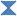 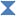 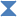 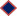 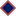 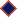 104.0102.0100.098.096.094.092.0１９年	２０年	２１年	２２年	２３年	２４年	２５年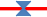 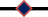 労働時間指数の推移（調査産業計、事業所規模５人以上）115.0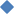 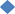 110.0105.0100.095.090.085.0１９年	２０年	２１年	２２年	２３年	２４年	２５年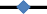 - 2 -平成２５年分 毎月勤労統計調査結果の概要（事業所規模３０人以上）(事業所規模３０人以上）注）  ( )内は前年差賃金指数の推移（調査産業計、事業所規模３０人以上）110.0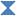 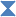 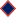 108.0106.0104.0102.0100.098.096.0１９年	２０年	２１年	２２年	２３年	２４年	２５年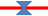 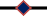 労働時間指数の推移（調査産業計、事業所規模３０人以上）120.0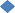 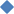 115.0110.0105.0100.095.090.085.0１９年	２０年	２１年	２２年	２３年	２４年	２５年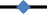 - 3 -《 統 計 表 》平成２５年平均	事業所規模５人以上表 １ 給 与 の 推 移（事業所規模５人以上）表２ 名目賃金指数・対前年比（現金給与総額）の推移（事業所規模５人以上）	Ｈ２２年＝１００表３ 名目賃金指数・対前年比（きまって支給する給与）の推移（事業所規模５人以上）	Ｈ２２年＝１００- 4 -表４ 産業別月間労働時間・出勤日数（事業所規模５人以上）表５ 総実労働時間指数の推移（事業所規模５人以上）	Ｈ２２年＝１００表６ 所定内労働時間指数の推移（事業所規模５人以上）	Ｈ２２年＝１００表７ 所定外労働時間指数の推移（事業所規模５人以上）	Ｈ２２年＝１００- 5 -表８ 雇用指数・対前年比の推移（事業所規模５人以上）	Ｈ２２年＝１００表９ 雇用及び労働異動率（事業所規模５人以上）※入（離）職率＝当月入（離）職者数÷前月末労働者数×１００表１０ パートタイム労働者比率、労働移動率の推移（事業所規模５人以上、調査産業計）- 6 -《 統 計 表 》平成２５年平均	事業所規模３０人以上表 １ 給 与 の 推 移（事業所規模３０人以上）表２ 名目賃金指数（現金給与総額）の推移（事業所規模３０人以上）	Ｈ２２年＝１００表３ 名目賃金指数（きまって支給する給与）の推移（事業所規模３０人以上）	Ｈ２２年＝１００- 7 -表４ 産業別月間労働時間・出勤日数（事業所規模３０人以上）表５ 総実労働時間指数の推移（事業所規模３０人以上）	Ｈ２２年＝１００表６ 所定内労働時間指数の推移（事業所規模３０人以上）	Ｈ２２年＝１００表７ 所定外労働時間指数の推移（事業所規模３０人以上）	Ｈ２２年＝１００- 8 -表８ 雇用指数・対前年比の推移（事業所規模３０人以上）	Ｈ２２年＝１００表９ 雇用及び労働異動率（事業所規模３０人以上）※入（離）職率＝当月入（離）職者数÷前月末労働者数×１００表１０ パートタイム労働者比率、労働移動率の推移（事業所規模３０人以上、調査産業計）- 9 -区	分青森県青森県青森県青森県全  国全  国全  国全  国水準区	分実数実数前年比(差)前年比(差)実数実数前年比(差)前年比(差)全国＝100１ 賃 金現金給与総額256,913円1.5％314,054円0.0％81.8きまって支給する給与219,825円0.9％260,353円-0.5％84.4特別給与37,088円〈 1,827円 )53,701円2.1％69.1２ 労働時間数及び出勤日数総労働時間154.3時間-0.5％145.5時間-1.0％所定内労働時間数145.3時間-0.3％134.9時間-1.3％所定外労働時間数9.0時間-2.8％10.6時間2.3％出勤日数20.3日〈  -0.2日 )18.9日〈  -0.2日 )３ 雇 用入職率1.96％〈 0.02ポイント)2.06％〈 0.03ポイント)離職率2.09％〈 0.07ポイント)2.05％〈 0.01ポイント)パートタイム労働者比率25.4％〈	0.2ポイント)29.44％〈 0.67ポイント)区	分青森県青森県青森県青森県全  国全  国全  国全  国水準区	分実数実数前年比(差)前年比(差)実数実数前年比(差)前年比(差)全国＝100１ 賃 金現金給与総額271,200円1.4％357,977円0.3％75.8きまって支給する給与228,875円0.6％289,150円-0.3％79.2特別給与42,325円〈 2,365円 )68,827円2.7％61.5２ 労働時間数及び出勤日数総労働時間153.8時間-0.5％149.3時間-0.9％所定内労働時間数144.1時間-0.6％136.9時間-1.1％所定外労働時間数9.7時間2.4％12.4時間1.8％出勤日数20.1日〈  -0.2日 )18.9日〈 -0.3日 )３ 雇 用入職率1.65％〈 0.06ポイント)1.86％〈	0.04ポイント)離職率1.74％〈 0.11ポイント)1.88％〈	0.00ポイント)パートタイム労働者比率24.9％〈	0.1ポイント)24.56％〈	0.29ポイント)区	分現 金 給 与 総 額現 金 給 与 総 額全国定 期 給 与定 期 給 与全国特 別 給 与特 別 給 与全国区	分青 森 県全	国=100青 森 県全	国=100青 森 県全	国=100円円円円円円平 成 １ ６ 年279,791332,78484.1235,893272,04786.743,89860,73772.3平 成 １ ７ 年278,465334,91083.1234,907272,80286.143,55862,10870.1平 成 １ ８ 年268,954335,77480.1227,602272,61483.541,35263,16065.5平 成 １ ９ 年265,028330,31380.2225,924269,50883.839,10460,80564.3平 成 ２ ０ 年270,324331,30081.6227,746270,51184.242,57860,78970.0平 成 ２ １ 年254,409315,29480.7219,084262,35783.535,32552,93766.7平 成 ２ ２ 年259,231317,32181.7221,080263,24584.038,15154,07670.6平 成 ２ ３ 年254,469316,79280.3218,570262,37383.335,89954,41966.0平 成 ２ ４ 年252,984314,12780.5217,881261,58583.335,10352,54266.8平 成 ２ ５ 年256,913314,05481.8219,825260,35384.437,08853,70169.1産業別・平成２５年建	設	業333,244371,21389.8284,364320,14088.848,88051,07395.7製	造	業250,778372,46067.3216,913301,48571.933,86570,97547.7情 報 通 信 業396,820484,92281.8331,619382,90486.665,201102,01863.9運輸業, 郵便業253,314342,76273.9226,243289,27278.227,07153,49050.6卸売業, 小売業212,760270,51078.7185,243226,52081.827,51743,99062.6金融業, 保険業352,577467,00675.5283,474353,71280.169,103113,29461.0不動産業,物品賃貸業296,691353,38684.0258,732286,74390.237,95966,64357.0学術研究,専門・技術サービス業303,328444,45268.2248,827358,72469.454,50185,72863.6宿泊業,飲食ｻｰﾋﾞｽ業111,302125,80588.5108,131118,82891.03,1716,97745.4生活関連ｻｰﾋﾞｽ業,娯楽業169,711216,78178.3160,250195,13182.19,46121,65043.7教育,学習支援業437,004382,246114.3341,239297,038114.995,76585,208112.4医 療 , 福 祉272,363292,73793.0228,233246,37692.644,13046,36195.2複合ｻｰﾋﾞｽ事業310,350358,77086.5252,264279,22090.358,08679,55073.0その他のｻｰﾋﾞｽ166,736254,04065.6155,438221,24870.311,29832,79234.5区	分区	分調査産業計建設業製造業情報通信業運輸業,郵便業卸売業,小売業金融業,保険業不動産業,物品賃貸業学術研究,専門・技術ｻｰﾋﾞｽ業宿泊業,飲食ｻｰﾋﾞｽ業生活関連ｻｰﾋﾞｽ業,娯楽業教育,学習支援業医療,福祉複合サービス事業その他のサービス業指数１９年102.5109.496.6106.777.896.4115.198.4133.289.7指数２０年104.0105.0103.299.886.893.6119.195.8120.187.0指数２１年98.595.993.794.8111.595.7103.590.599.686.9指数２２年100.0100.0100.0100.0100.0100.0100.0100.0100.0100.0100.0100.0100.0100.0100.0指数２３年97.9112.599.1108.882.194.895.1103.188.4105.1100.899.5104.792.285.5指数２４年98.1113.098.5111.078.2101.093.396.391.793.898.5101.4106.996.576.3指数２５年99.6124.6100.2102.878.8100.696.0100.790.487.498.1105.5106.996.669.9前年比２０年1.4-4.07.0-6.411.4-2.93.4-2.6-9.8-3.1前年比２１年-5.3-8.6-9.2-5.028.62.1-13.0-5.5-17.00.0前年比２２年1.64.26.65.5-10.34.6-3.510.40.315.0前年比２３年-2.112.5-0.98.7-17.9-5.2-4.93.1-11.65.10.8-0.54.6-7.8-14.5前年比２４年0.20.4-0.62.0-4.86.5-1.9-6.63.7-10.8-2.31.92.14.7-10.8前年比２５年1.510.31.7-7.40.8-0.42.94.6-1.4-6.8-0.44.00.00.1-8.4区	分区	分調査産業計建設業製造業情報通信業運輸業,郵便業卸売業・小売業金融業・保険業不動産業,物品賃貸業学術研究,専門・技術ｻｰﾋﾞｽ業宿泊業,飲食ｻｰﾋﾞｽ業生活関連ｻｰﾋﾞｽ業,娯楽業教育,学習支援業医療,福祉複合サービス事業その他のサービス業指数１９年102.4107.194.5102.783.7100.3109.197.8126.991.2指数２０年102.7103.999.795.791.795.3111.496.6113.390.5指数２１年99.496.094.792.7109.699.3102.391.1100.591.8指数２２年100.0100.0100.0100.0100.0100.0100.0100.0100.0100.0100.0100.0100.0100.0100.0指数２３年98.6109.099.3107.985.998.696.5100.388.8106.999.398.9103.494.485.6指数２４年99.0107.798.4112.983.5103.495.394.28794.199.6102.9104.398.684.1指数２５年99.9114.199.8105.383.6103.296.5104.486.988.5100.3105.2104.898.083.7前年比２０年0.4-3.05.4-6.89.7-5.02.1-1.3-10.6-0.7前年比２１年-3.3-7.5-5.0-3.119.54.3-8.2-5.6-11.41.3前年比２２年0.54.15.67.9-8.70.6-2.39.7-0.49.0前年比２３年-1.48.9-0.77.9-14.1-1.5-3.40.3-11.26.9-0.7-1.03.4-5.6-14.5前年比２４年0.4-1.2-0.94.6-2.84.9-1.2-6.1-2.0-12.00.34.00.94.4-2.2前年比２５年0.95.91.4-6.70.1-0.21.310.8-0.1-6.00.72.20.5-0.6-7.5区	分総実労働時間数総実労働時間数所定内労働時間数所定内労働時間数所定外労働時間数所定外労働時間数出 勤 日 数出 勤 日 数区	分２５ 年対前年比２５ 年対前年比２５ 年対前年比２５ 年対前年差区	分月間実数対前年比月間実数対前年比月間実数対前年比月間実数対前年差時間％時間％時間％日日調 査 産 業 計154.3-0.5145.3-0.39.0-2.820.3-0.2建	設	業178.23.1163.42.414.89.522.10.6製	造	業162.2-1.5149.5-1.612.7-0.820.0-0.3情 報 通 信 業162.20.4148.80.213.41.620.30.0運 輸 業 , 郵 便 業175.2-3.6158.8-2.816.4-11.020.6-0.8卸 売 業 , 小 売 業151.40.6141.60.29.84.520.7-0.6金 融 業 , 保 険 業146.71.7137.7-0.49.049.219.30.0不動産業,物品賃貸業175.6-6.8163.2-6.612.4-8.121.6-0.4学術研究,専門・技術サービス業144.3-6.7133.6-6.210.7-13.817.9-1.3宿泊業,飲食ｻｰﾋﾞｽ業124.92.1121.24.53.7-41.319.1-0.4生活関連ｻｰﾋﾞｽ業,娯楽業130.4-12.3127.8-8.32.6-71.420.50.2教育, 学習支援業149.94.5146.14.23.822.718.90.5医 療 , 福 祉151.9-1.6147.6-1.64.3-2.420.3-0.3複合ｻ ｰ ﾋ ﾞ ｽ 事業155.5-1.8149.9-1.85.6-2.119.9-0.2その他のｻｰﾋﾞｽ業148.31.5139.50.88.811.620.40.0区	分区	分調 査対前年比建設業製造業区	分区	分産業計（％）建設業製造業指数１９年102.2-1.395.6100.9指数２０年101.2-1.097.999.7指数２1年99.8-1.395.197.2指数２２年100.00.2100.0100.0指数２３年100.30.3100.197.9指数２４年100.30.096.799.9指数２５年99.8-0.599.798.4区	分区	分調 査対前年比建設業製造業区	分区	分産業計（％）建設業製造業指数１９年101.5-1.998.4101.3指数２０年100.9-0.6101.3100.5指数２1年100.4-0.599.099.1指数２２年100.0-0.4100.0100.0指数２３年100.10.197.299.1指数２４年100.20.199.5100.7指数２５年99.9-0.3101.999.1区	分区	分調 査対前年比建設業製造業区	分区	分産業計（％）建設業製造業指数１９年112.69.763.198.0指数２０年106.0-5.862.491.9指数２1年89.6-15.654.377.5指数２２年100.011.7100.0100.0指数２３年101.81.9134.686.4指数２４年102.00.262.191.9指数２５年99.1-2.868.091.2区	分区	分調査産業計建設業製造業情報通信業運輸業, 郵便業卸売業・小売業金融業・保険業不動産業,物品賃貸業学術研究,専門・技術ｻｰﾋﾞｽ業宿泊業,飲食ｻｰﾋﾞｽ業生活関連ｻｰﾋﾞｽ業,娯楽業教育,学習支援業医療,福祉複合サービス事業その他のｻｰﾋﾞｽ業指数１９年97.9107.3108.7100.186.1106.296.6100.286.4123.6指数２０年100.299.8113.3101.893.2105.296.4103.892.1119.2指数２１年100.7104.0106.5102.797.9104.498.2101.798.672.5指数２２年100.0100.0100.0100.0100.0100.0100.0100.0100.0100.0100.0100.0100.0100.0100.0指数２３年100.498.5100.5100.598.697.9102.683.7101.999.8103.598.8107.293.298.6指数２４年99.495.3105.499.695.894.6100.385.3100.8101.996.693.5108.884.894.9指数２５年97.198.1100.296.094.392.4100.585.599.591.685.592.7110.180.692.9前年比２０年2.4-7.04.31.88.3-0.9-0.23.66.6-3.5前年比２１年0.54.3-6.10.85.1-0.71.8-2.07.1-39.1前年比２２年-0.8-3.9-6.0-2.62.1-4.31.9-1.71.537.9前年比２３年0.5-1.50.60.5-1.4-2.02.6-16.32-0.23.5-1.37.2-6.8-1.4前年比２４年-1.0-3.24.9-0.9-2.8-3.4-2.21.9-1.12.1-6.7-5.41.5-9.0-3.8前年比２５年-2.32.9-4.9-3.6-1.6-2.30.20.2-1.3-10.1-11.5-0.91.2-5.0-2.1区	分常用労働者数常用労働者数常用労働者数パートタイムパートタイム労働異動率労働異動率労働異動率労働異動率労働異動率労働異動率区	分実 数指	数対前年比比 率対前年差入職率入職率離職率離職率入職率－離職率入職率－離職率区	分実 数指	数対前年比比 率対前年差対前年差対前年差対前年差人％％ﾎﾟｲﾝﾄ％ﾎﾟｲﾝﾄ％ﾎﾟｲﾝﾄ％ﾎﾟｲﾝﾄ調 査 産 業 計391,03897.1-2.325.40.21.960.022.090.07-0.13-0.05建	設	業33,62898.12.92.4-0.62.31-0.552.20-0.100.11-0.45製	造	業53,166100.2-4.911.2-0.61.04-0.281.360.07-0.32-0.35情 報 通 信 業4,84296.0-3.611.22.51.560.751.780.79-0.22-0.04運輸業, 郵便業28,95594.3-1.610.70.81.300.191.33-0.12-0.030.31卸売業, 小売業76,61492.4-2.342.71.82.000.092.200.30-0.20-0.21金融業, 保険業13,651100.50.211.01.12.210.702.350.79-0.14-0.09不動産業,物品賃貸業2,70085.50.29.6-20.21.740.531.881.01-0.14-0.48学術研究,専門・技術サービス業6,66499.5-1.315.4-7.52.18-0.152.15-0.510.030.36宿泊業,飲食ｻｰﾋﾞｽ業24,68491.6-10.177.53.74.281.064.831.31-0.55-0.25生活関連ｻｰﾋﾞｽ業,娯楽業13,91185.5-11.546.49.54.01-0.193.82-1.890.191.70教育,学習支援業22,61192.7-0.98.6-4.61.26-0.681.62-0.27-0.36-0.41医 療 , 福 祉72,979110.11.218.4-1.01.600.021.510.000.090.02複合ｻｰﾋﾞｽ事業4,97080.6-5.02.2-0.31.761.072.050.97-0.290.10その他のｻｰﾋﾞｽ業27,95792.9-3.842.54.52.440.262.38-0.160.060.42区	分区	分パートタイム労働者比率入職率離職率指数％％％指数１９年22.61.731.84指数２０年22.91.991.96指数２１年22.42.122.08指数２２年24.11.821.79指数２３年23.31.851.99指数２４年25.21.942.02指数２５年25.41.962.09前年差２０年0.30.260.12前年差２１年-0.50.130.12前年差２２年1.7-0.30-0.29前年差２３年-0.80.030.20前年差２４年1.90.090.03前年差２５年0.20.020.07区	分現 金 給 与 総 額現 金 給 与 総 額全国定 期 給 与定 期 給 与全国特 別 給 与特 別 給 与全国区	分青 森 県全	国=100青 森 県全	国=100青 森 県全	国=100円円円円円円平 成 １ ６ 年308,550376,96481.9253,850299,38084.854,70077,58470.5平 成 １ ７ 年304,410380,43880.0251,121300,91883.553,28979,52067.0平 成 １ ８ 年304,090384,40179.1250,066302,74682.654,02481,65566.2平 成 １ ９ 年288,988377,73176.5240,124299,78280.148,86477,94962.7平 成 ２ ０ 年287,180379,49775.7238,119300,69479.249,06178,80362.3平 成 ２ １ 年266,145355,22374.9227,408288,47878.838,73766,74558.0平 成 ２ ２ 年270,672360,27675.1231,280291,21079.439,39269,06657.0平 成 ２ ３ 年271,861362,29675.0231,242291,78379.340,61970,51357.6平 成 ２ ４ 年267,321356,64975.0227,437289,79478.539,88466,85559.7平 成 ２ ５ 年271,200357,97775.8228,875289,15079.242,32568,82761.5産業別・平成２５年建	設	業427,223449,31995.1338,380368,16091.979,04781,15997.4製	造	業256,590406,39263.1220,103321,47668.537,54384,91644.2情 報 通 信 業474,117519,16691.3392,410401,21397.885,790117,95372.7運 輸 業 , 郵 便業255,445355,83771.8224,123295,95275.727,09359,88545.2卸 売 業 , 小 売業202,606307,05166.0169,246247,71868.326,09859,33344.0金 融 業 , 保 険業353,609503,57170.2288,279377,10176.453,757126,47042.5不動産業,物品賃貸業286,374378,10775.7250,357297,17784.234,93680,93043.2学術研究,専門・技術サービス業329,528504,08965.4264,814394,71667.152,070109,37347.6宿泊業,飲食ｻｰﾋﾞｽ業138,253155,07489.2128,920142,52090.59,08612,55472.4生活関連ｻｰﾋﾞｽ業,娯楽業155,791229,41567.9150,224200,86374.84,81228,55216.9教育,学習支援業480,287436,252110.1376,634334,319112.798,843101,93397.0医 療 , 福 祉301,438335,98889.7253,235279,29390.746,55756,69582.1複合ｻｰﾋ ﾞｽ事業330,187376,02787.8262,055292,85189.562,82383,17675.5その他のｻｰﾋﾞｽ業151,862235,91764.4142,248206,21269.09,87529,70533.2区	分区	分調査産業計建設業製造業情報通信業運輸業,郵便業卸売業・小売業金融業・保険業不動産業,物品賃貸業学術研究,専門・技術ｻｰﾋﾞｽ業宿泊業,飲食ｻｰﾋﾞｽ業生活関連ｻｰﾋﾞｽ業,娯楽業教育,学習支援業医療,福祉複合サービス事業その他のサービス業指数１９年106.589.2100.4109.488.197.7125.697.9139.097.7指数２０年104.192.8101.093.0100.399.9115.7101.7114.589.6指数２１年98.890.093.284.8105.299.2102.8105.296.971.7指数２２年100.0100.0100.0100.0100.0100.0100.0100.0100.0100.0100.0100.0100.0100.0100.0指数２３年100.0107.499.0106.688.6105.2100.4107.386.990.8100.198.3102.997.192.7指数２４年99.4118.899.3106.879.5113.195.1126.379.492.791.893.3104.7107.184.9指数２５年100.8122.299.7104.779.5119.397.4125.183.892.992.397.6106.1111.883.2前年比２０年-2.34.00.6-15.013.82.2-7.94.0-17.6-8.3前年比２１年-5.1-3.0-7.7-8.84.9-0.6-11.13.4-15.4-20.0前年比２２年1.211.17.317.9-4.90.7-2.8-4.93.339.6前年比２３年0.07.5-1.06.6-11.55.20.47.3-13.1-9.20.1-1.72.7-3.0-7.3前年比２４年-0.610.60.30.2-10.37.5-5.317.7-8.62.1-8.3-5.11.710.3-8.4前年比２５年1.42.90.4-2.00.05.52.4-15.50.20.54.61.34.4-2区	分区	分調査産業計建設業製造業情報通信業運輸業,郵便業卸売業・小売業金融業・保険業不動産業,物品賃貸業学術研究,専門・技術ｻｰﾋﾞｽ業宿泊業,飲食ｻｰﾋﾞｽ業生活関連ｻｰﾋﾞｽ業,娯楽業教育,学習支援業医療,福祉複合サービス事業その他のサービス業指数１９年101.189.897.191.5101.896.7107.6103.2107.784.6指数２０年98.587.594.689.299.294.2104.9100.6105.082.5指数２１年98.791.294.186.1102.998.9102.0105.097.483.3指数２２年100.0100.0100.0100.0100.0100.0100.0100.0100.0100.0100.0100.0100.0100.0100.0指数２３年99.6105.898.1106.390.0101.9100.8105.687.591.4100.797.9103.499.292.0指数２４年99.0105.798.2112.483.1106.397.7123.28292.295.295.9102.9103.191.7指数２５年99.6106.099.2110.781.6109.198.0122.283.492.495.499.0103.7106.390.3前年比２０年-2.44.1-0.4-13.110.92.5-8.75.4-17.6-10.2前年比２１年-2.41.4-3.1-5.91.12.2-5.21.7-9.6-1.5前年比２２年1.39.76.316.3-2.81.2-2.0-4.82.820.1前年比２３年-0.45.7-1.96.3-10.01.80.85.6-12.5-8.60.7-2.23.4-0.8-8.0前年比２４年-0.6-0.10.15.7-7.74.3-3.116.7-6.30.9-5.5-2.0-0.53.9-0.3前年比２５年0.60.31.0-1.5-1.82.60.3-0.81.70.20.23.20.83.1-1.5区	分総実労働時間数総実労働時間数所定内労働時間数所定内労働時間数所定外労働時間数所定外労働時間数出 勤 日 数出 勤 日 数区	分２５ 年対前年比２５ 年対前年比２５ 年対前年比２５ 年対前年差区	分月間実数対前年比月間実数対前年比月間実数対前年比月間実数対前年差時間％時間％時間％日日調 査 産 業 計153.8-0.5144.1-0.69.72.420.1-0.2建	設	業188.91.8157.3-0.831.616.521.40.4製	造	業161.0-1.0147.6-1.013.4-2.019.8-0.1情 報 通 信 業151.5-1.6141.5-1.210.0-7.120.0-0.2運 輸 業 , 郵 便 業172.8-3.2158.4-2.714.4-7.320.5-0.7卸 売 業 , 小 売 業136.70.6129.70.37.09.520.7-0.5金 融 業 , 保 険 業142.5-0.2134.8-0.97.714.719.2-0.2不動産業,物品賃貸業187.40.9161.60.025.87.121.90.4学術研究,専門・技術サービス業162.7-5.4147.6-4.515.1-13.919.9-0.3宿泊業,飲食ｻｰﾋﾞｽ業126.3-0.8122.2-1.34.111.419.0-0.3生活関連ｻｰﾋﾞｽ業,娯楽業142.5-0.7139.2-0.63.3-5.820.80.0教育, 学習支援業153.94.5152.74.51.20.019.00.6医 療 , 福 祉153.4-2.0148.2-2.15.21.020.2-0.4複合ｻ ｰ ﾋ ﾞ ｽ 事業156.01.2151.51.34.50.919.9-0.1その他のｻｰﾋﾞｽ業145.13.8134.42.910.718.420.20.3区	分区	分調 査対前年比建設業製造業区	分区	分産業計（％）建設業製造業指数１９年101.6-2.092.9101.4指数２０年101.4-0.2101.1100.4指数２1年99.1-2.395.296.8指数２２年100.00.9100.0100.0指数２３年99.0-1.098.297.2指数２４年99.60.695.098.9指数２５年101.41.8101.1100.4区	分区	分調 査対前年比建設業製造業区	分区	分産業計（％）建設業製造業指数１９年100.9-1.6106.0101.3指数２０年101.40.5113.3101.0指数２1年99.8-1.5104.498.8指数２２年100.00.2100.0100.0指数２３年99.3-0.893.898.5指数２４年100.20.9101.1100.4指数２５年101.41.2113.3101.0区	分区	分調 査対前年比建設業製造業区	分区	分産業計（％）建設業製造業指数１９年111.6-6.535.2102.8指数２０年102.1-8.546.396.0指数２1年89.6-12.351.177.3指数２２年100.011.6100.0100.0指数２３年96.1-3.9100.584.6指数２４年90.8-5.556.290.5指数２５年102.112.446.396.0区	分区	分調査産業計建設業製造業情報通信業運輸業,郵便業卸売業・小売業金融業・保険業不動産業,物品賃貸業学術研究,専門・技術ｻｰﾋﾞｽ業宿泊業,飲食ｻｰﾋﾞｽ業生活関連ｻｰﾋﾞｽ業,娯楽業教育,学習支援業医療,福祉複合サービス事業その他のｻｰﾋﾞｽ業指数１９年95.5102.8109.3108.482.9102.986.0101.487.7127.5指数２０年99.393.3108.7114.991.2103.990.8105.693.6123.1指数２１年98.795.399.8111.697.4105.193.9102.198.745.2指数２２年100.0100.0100.0100.0100.0100.0100.0100.0100.0100.0100.0100.0100.0100.0100.0指数２３年99.393.997.097.2102.493.0102.286.2107.196.494.4100.0108.994.6101.4指数２４年99.582.8105.197.0104.483.798.579.0111.795.0105.1100.3112.390.798.9指数２５年97.981.3101.294.3103.881.798.888.3111.993.9103.994.3113.886.197.7前年比２０年3.9-9.2-0.66.09.90.95.54.16.9-3.4前年比２１年-0.62.0-8.2-2.96.91.23.5-3.25.4-63.3前年比２２年1.44.90.2-10.32.7-4.86.4-2.11.3121.4前年比２３年-0.7-6.1-3.0-2.92.4-7.02.2-13.97.1-3.6-5.60.08.9-5.41.4前年比２４年0.2-11.88.4-0.22.0-10.0-3.6-8.44.3-1.511.30.33.1-4.1-2.5前年比２５年-1.6-1.8-3.7-2.8-0.6-2.40.311.80.2-1.2-1.1-6.01.3-5.1-1.2区	分常用労働者数常用労働者数常用労働者数パートタイムパートタイム労働異動率労働異動率労働異動率労働異動率労働異動率労働異動率区	分実 数指	数対前年比比 率対前年差入職率入職率離職率離職率入職率－離職率入職率－離職率区	分実 数指	数対前年比比 率対前年差対前年差対前年差対前年差人％％ﾎﾟｲﾝﾄ％ﾎﾟｲﾝﾄ％ﾎﾟｲﾝﾄ％ﾎﾟｲﾝﾄ調 査 産 業 計216,58697.9-1.624.90.11.650.061.740.11-0.09-0.05建	設	業8,89981.3-1.80.90.01.540.261.770.78-0.23-0.52製	造	業44,021101.2-3.711.7-0.91.05-0.171.410.18-0.36-0.35情 報 通 信 業3,08794.3-2.816.43.31.320.231.520.46-0.20-0.23運輸業, 郵便業21,607103.8-0.612.30.71.320.391.320.250.000.14卸売業, 小売業29,21181.7-2.458.10.51.190.191.390.19-0.200.00金融業, 保険業6,47498.80.310.3-0.12.230.202.580.59-0.35-0.39不動産業,物品賃貸業56688.311.85.0-5.01.500.040.61-0.740.890.78学術研究,専門・技術サービス業3,029111.90.214.82.33.120.383.120.560.00-0.18宿泊業,飲食ｻｰﾋﾞｽ業8,33193.9-1.260.12.32.66-0.172.64-0.250.020.08生活関連ｻｰﾋﾞｽ業,娯楽業6,805103.9-1.139.10.15.230.093.54-1.351.691.44教育, 学習支援業12,26594.3-6.010.0-0.50.71-0.091.300.43-0.59-0.52医 療 , 福 祉45,760113.81.318.0-0.31.60-0.091.51-0.020.09-0.07複合ｻｰﾋﾞｽ事業3,34286.1-5.10.40.41.380.961.871.17-0.49-0.21その他のｻｰﾋﾞｽ業20,66697.7-1.249.31.32.920.152.78-0.250.140.40区	分区	分パートタイム労働者比率入職率離職率指数％％％指数１９年23.41.861.80指数２０年23.81.841.81指数２１年22.41.821.85指数２２年22.51.861.92指数２３年22.11.931.95指数２４年24.81.591.63指数２５年24.91.651.74前年差２０年0.4-0.020.01前年差２１年-1.4-0.020.04前年差２２年0.10.040.07前年差２３年-0.40.070.03前年差２４年2.7-0.34-0.32前年差２５年0.10.060.11